2月1日每日一练1.对中国儿童与国外儿童智力发展差异的研究，最理想的智力测验工具是( )。   [单选题]正确率：27.27%2.将课程分为基础课程、拓展课程、研究性课程，这是( )。   [单选题]正确率：36.36%3.“教育即生长”的课程目标属于( )。   [单选题]正确率：45.45%4.教学过程的基本要素不包括( )。   [单选题]正确率：63.64%5.双边性规律指的是( )。   [单选题]正确率：81.82%选项小计比例A.韦氏智力儿童测试436.36%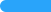 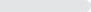 B.比内智力测试19.09%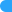 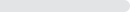 C.瑞文智力测试 (答案)327.27%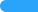 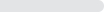 D.中国比内智力测试327.27%选项小计比例A.将课程制定者或管理者角度划分的19.09%B.从课程功能角度划分的654.55%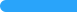 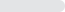 C.从课程的组织核心角度划分的00%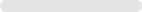 D.从课程的任务角度划分的 (答案)436.36%选项小计比例A.普遍性目标取向218.18%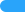 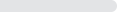 B.行为目标取向327.27%C.表现性目标取向19.09%D.生成性目标取向 (答案)545.45%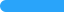 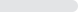 选项小计比例A.师生互动 (答案)763.64%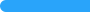 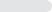 B.教师19.09%C.学生00%D.教学内容与手段327.27%选项小计比例A.间接经验与直接经验相结合19.09%B.教师主导作用与学生主体作用相统一 (答案)981.82%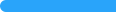 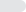 C.传授知识与思想品德教育相统一00%D.掌握知识与发展智力相统一19.09%